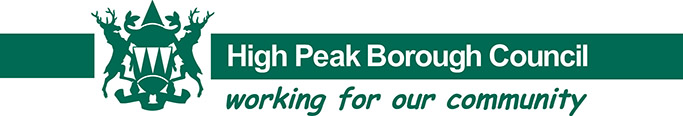 Storm Babet Business Recovery Grant Application FormWhere the additional resilient repair work is part of the recovery work funded by the insurance company, please provide details below. Please indicate the contact if they are making the claim for the grant on your behalf:If uninsured, grant funding will be provided directly to the contractor/supplier on receipt of invoices.DeclarationTo the best of my knowledge, the information in this form and all other information given in support of this application is correct. I confirm that I understand the purpose of this form and the reasons for the collection of my / our personal data (to the extent that this form contains information which is personal data for the purposes to the Data Protection Act 1998) and that I agree to my/ our personal data being used as stated.If any information changes, I will inform High Peak Borough Council immediately.Warning – if you knowingly or recklessly make a false statement to obtain grant for yourself or anyone else you risk prosecution, and the recovery of all grant payments. By signing this form you are agreeing that you have read and agree with the above declaration.Applicants Signature………………….	Name……………………………………………Date…………………………….Completed FormsPlease return your completed form via email to Regeneration_HPBC@HighPeak.gov.uk. Application forms must be returned by 11th January 2024.1. Please note that grants are intended only to fund measures which improve the property’s resilience or resistance to flooding, over and above repairs that would normally be covered by insurance. More advice can be found at http://www.floodguidance.co.uk/1. Please note that grants are intended only to fund measures which improve the property’s resilience or resistance to flooding, over and above repairs that would normally be covered by insurance. More advice can be found at http://www.floodguidance.co.uk/1. Please note that grants are intended only to fund measures which improve the property’s resilience or resistance to flooding, over and above repairs that would normally be covered by insurance. More advice can be found at http://www.floodguidance.co.uk/Official useIs your grant application for?Is your grant application for?Is your grant application for?Official useProperty Flood Resilience work that you have already carried out following the flood event  for which the grant is available (retrospective application).Property Flood Resilience work that you have already carried out following the flood event  for which the grant is available (retrospective application).Yes/ NoOfficial use2. Applicant Information2. Applicant Information2. Applicant InformationOfficial useName of Applicant:Official useFlooded Property AddressOfficial useFlooded Property Postcode:Are You the Owner of theProperty?Business Name (if applicable):Contact Address (if different):Contact Postcode:Telephone NumberMobile:E-mail:3. Insurance/Repair Contact3. Insurance/Repair ContactOfficial useInsurance claim number:Official useName of Insurer:Official useContact person:Official useAddress:Official usePostcode:Telephone Number:Mobile:e-mail:I am willing to allow my insurer to share datawith High Peak Borough Council.Signature [name] of policy holder4. Property Flooded4. Property Flooded4. Property FloodedAddress of property flooded (if different from above), including postcodePostcode:Date of floodIs this the first flooding event? Ifnot, insert date of last flood (year only)?WallsStoneBrickConcrete wallsTimberMetalOtherFloorsConcreteStoneTimberOtherDoes your property have abasement (yes or no)yesnoHow many Floors have yourproperty?How high was the flood level in yourbusiness/home? (estimate)FOR RETROSPECTIVE APPLICATIONS ONLY – If you are applying for works that have already been undertaken, please briefly describe how you ensured value for money i.e., utilised insurance company contractor, or sought quotes from a range of providers. Evidence of quotes and invoices should please be included with your application.If you have done flood protection work on your property, a surveyor can complete a  Flood Risk Report to tell insurers or buyers how the work affects the flood risk.FOR RETROSPECTIVE APPLICATIONS ONLY – If you are applying for works that have already been undertaken, please briefly describe how you ensured value for money i.e., utilised insurance company contractor, or sought quotes from a range of providers. Evidence of quotes and invoices should please be included with your application.If you have done flood protection work on your property, a surveyor can complete a  Flood Risk Report to tell insurers or buyers how the work affects the flood risk.FOR RETROSPECTIVE APPLICATIONS ONLY – If you are applying for works that have already been undertaken, please briefly describe how you ensured value for money i.e., utilised insurance company contractor, or sought quotes from a range of providers. Evidence of quotes and invoices should please be included with your application.If you have done flood protection work on your property, a surveyor can complete a  Flood Risk Report to tell insurers or buyers how the work affects the flood risk.Official UseOfficial Use5. Have you received any alternative funding (such as previous grant funding or insurance claim payment) for any of the equipmentyou are applying for grant funding for?5. Have you received any alternative funding (such as previous grant funding or insurance claim payment) for any of the equipmentyou are applying for grant funding for?Yes/ NoYes/ NoOfficial UseSource of Grant and Year6. FOR APPLICATIONS FOR BUSINESS PREMISES ONLY –Have you received any other public grant funding during the lastthree years? If so please specify what for and the amount received.6. FOR APPLICATIONS FOR BUSINESS PREMISES ONLY –Have you received any other public grant funding during the lastthree years? If so please specify what for and the amount received.Source of Grant and Year7. Should your application be approved; please indicate the month you expect to make a grant claim. Grant claims can only be made once the installation has been fully completed.7. Should your application be approved; please indicate the month you expect to make a grant claim. Grant claims can only be made once the installation has been fully completed.